 United Nations Development Programme                                                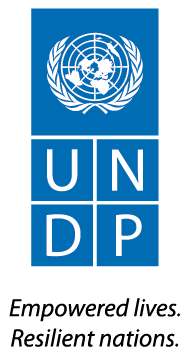 REQUEST FOR PROPOSALfor provision of Travel Management Services RFP No.: 0000012379Project: UNDP and UN Agencies in Azerbaijan Country: [ Azerbaijan ]Issued on: Section 1.  Letter of InvitationThe United Nations Development Programme (UNDP) hereby invites you to submit a Proposal to this Request for Proposal (RFP) for the above-referenced subject.  This RFP includes the following documents and the General Terms and Conditions of Contract which is inserted in the Bid Data Sheet (BDS):	Section 1: This Letter of InvitationSection 2: Instruction to Bidders Section 3: Bid Data Sheet (BDS)Section 4: Evaluation CriteriaSection 5: Terms of ReferenceSection 6: Returnable Bidding Forms Form A: Technical Proposal Submission FormForm B: Bidder Information FormForm C: Joint Venture/Consortium/Association Information FormForm D: Qualification Form Form E: Format of Technical Proposal Form F: Financial Proposal Submission FormForm G: Financial Proposal FormForm H: Form of Proposal Security [delete this line and the form, if not required as per BDS]If you are interested in submitting a Proposal in response to this RFP, please prepare your Proposal in accordance with the requirements and procedure as set out in this RFP and submit it by the Deadline for Submission of Proposals set out in Bid Data Sheet. The estimated turnover on travel services per year is about US$ 133,000. Please acknowledge receipt of this RFP by sending an email to procurement.aze@undp.org indicating whether you intend to submit a Proposal or otherwise. You may also utilize the “Accept Invitation” function in eTendering system, where applicable. This will enable you to receive amendments or updates to the RFP. Should you require further clarifications, kindly communicate with the contact person/s identified in the attached Bid Data Sheet as the focal point for queries on this RFP.UNDP looks forward to receiving your Proposal and thank you in advance for your interest in UNDP procurement opportunities. 						Approved by:				                                            ____________________________	Section 2. Instruction to BiddersSection 3. Bid Data SheetThe following data for the services to be procured shall complement, supplement, or amend the provisions in the Request for Proposals.  In the case of a conflict between the Instructions to Bidders, the Data Sheet, and other annexes or references attached to the Data Sheet, the provisions in the Data Sheet shall prevail.  Section 4. Evaluation CriteriaPreliminary Examination Criteria Proposals will be examined to determine whether they are complete and submitted in accordance with RFP requirements as per below criteria on a Yes/No basis:Appropriate signaturesPower of AttorneyMinimum documents providedTechnical and Financial Proposals submitted separatelyBid ValidityBid Security submitted as per RFP requirements with compliant validity periodMinimum Eligibility and Qualification Criteria Eligibility and Qualification will be evaluated on Pass/Fail basis. If the Proposal is submitted as a Joint Venture/Consortium/Association, each member should meet minimum criteria, unless otherwise specified in the criterion. Technical Evaluation Criteria Section 5. Terms of ReferenceBackgroundIn order to achieve further time and cost efficiency while ensuring outstanding quality of service, UN  wishes to enter into a Long Term Arrangement with one/two of the most competent Travel Agencies to serve its travel management services.UN  is hereby undertaking a solicitation of bid proposal from Travel Agencies who are interested to provide various Travel Management Services. All Management and administrative products, current and emerging, which assist in the support of the authorized travel, fall within the scope of the proposal. The successful bidder shall be contracted for this purpose for an initial period of two (2) years and renewable thereafter up to three years, upon satisfactory evaluation of performance and available resources from UN . Institutional Arrangement- UN  plans to negotiate a two years contract (subject to renewal up to three years) with one or two vendors for the performance of travel services. The service standards to be provided must be of the highest order, and responses to specific criteria concerning service elements will be weighted heavily.- UN  recognizes the importance of confidentiality of the data provided: the proposal information and the travel itineraries and reservations of its travelers. Accordingly, the selected agency must keep confidential all dealings with the UN Agencies.- This Request for Proposal is not to be construed in any way as an offer to contract with the Agency.- Please note that UN  is not committed to selecting any of the agencies submitting proposals.UN  Roles and ResponsibilitiesUN  Operations Manager shall serve as the focal point for the following:Issuance, answering questions, coordination of the applications, establish and review reports.Contract administration and the overall point of contract.Conduct performance surveys.Obtain quarterly progress reports;Perform inspection of services, including verification of fares, rates, etc.Travel Management Services shall include, but will not be limited to:- “TICKETING”: airline ticketing and airport transfer, and related services (travel insurance, car rental arrangements); Scope of other mode of transportation (i.e. train) is very much limited. There is no major destination/route for traveling. Travel, as referred to in the TOR, shall apply to all journeys of UN  staff from one place to another for official business purposes. These official purposes include, but need not be limited to, to the following:Official missions, meetings and various events;Interviews of applicants / candidates for employment;Appointment and repatriation of staff and family members;Home leave, emergency travel, and educational leave; andVisit to project sites, by UN Agencies staff, Government and counterparts, or other entities.QUALIFICATIONS OF THE SUCCESSFUL TRAVEL AGENTThe travel agency shall have in its current office all necessary equipment and facilities and shall employ a sufficient number of experienced and professionally trained travel experts and staff to handle minimum requirements of the UN . The successful travel agency who will be contracted to serve the needs of UN  shall have the following minimum qualifications:1) Accredited International Air Transport Association (IATA) Travel Agency duly licensed in the country2) Maintains a good track record in serving international organizations, embassies and medium to large multi-national corporations;3) Employs competent and experienced travel consultants, especially in ticketing and fare computations, as evidenced by their track record in their Curriculum Vitae (LOT A), or in organizing corporate events (LOT B);4) Financially capable of rendering services to UN ;5) Capable of deploying motorized messenger (s)/documentation clerk;6) Performance Standards and Service Level Guarantee7. Currently maintains a global network/affiliates in major UN destinations8. 	Able to efficiently maintains in-plant facilities of on-line booking/airline reservations, in-plant domestic and international ticketing and ticket printing facilities/satellite ticketing printer (CRS, STP, basic office equipment, telecommunications equipment and online booking tool).9. Capable of deploying motorized messenger (s)/documentation clerk (s) when needed and required.10. The Travel Agency shall provide the list of the agreements with all respective air companies in order to prove their ability issue the tickets on behalf of those companies;The successful travel agency shall be required to devote at least one (1) or two (2) personnel with the following minimum qualifications:Travel expert with a minimum three (3) years of practical experience in:A. the management of travel services, in operating the automated reservation and ticketing systems Has adequate authority to make decisions for the timely resolution of problems;In case of emergencies (e.g. evacuations, war, etc.), the travel expert shall maintain operations necessary to support UN ; and24 hours a day access of emergency service and necessary delivery of tickets / hotel vouchers as required by UN  to the required destinations; Other expertise needed, and facilities required shall be sourced from the existing capacity of the Travel Agency.The travel agency shall have a contingency replacement plan to be enforced during periods of illness and vacations of its personnel in order to maintain full service at all times under the contract. The backstopping should have the same level of experience as the travel expert assigned and should be familiar with UN  procedures.F. Scope of Work and Expected OutcomesThe travel agency shall provide full, prompt, accurate and expert international travel products and services to staff of the UN . The products and services include, but not limited to, the following:TicketingTravel Policy:Current air travel policy requires the Travel Agent(s) in all cases to book the lowest available fares and to research alternate itineraries (at least three options, if available) in order to provide the lowest appropriate fares, which satisfy the UN/UN  travel polices and mission requirements. The UN travel policies embody the following basic principles which, however, are subject to subsequent revision:1. Where available, use of the lowest applicable fare (including penalty fares) is the preference;2. Full economy fares may be used if no appropriate reduced fares are available;3. Business class travel or equivalent may be applicable only in limited situations;4. Travel regulations prohibit first-class travel except for a few specific categories;5. The Travel Agent(s) must be knowledgeable of and prepare to offer special fares, restricted fares, discount fares, and bulk fares for use whenever appropriate. Fares which entail restrictive conditions (such as penalties or stay-overs), however, shall only be booked with the express approval of authorized Agency personnel;6. The Travel Agent(s) shall, where appropriate, attempt to obtain free business class and first class upgrades for UN/UN  travelers. Any upgrades should be used for the cost-savings purposes.7. The Travel Agent shall monitor outbound and inbound flights to advise passengers of scheduled changes and ensure protection for cancelled, delayed, diverted and misconnected flights;  8. 	The Travel Agent shall explain in writing all restrictions and limitations when using special fares.9. 	The Travel Agent shall provide all official travelers with last seat availability, advance seat assignments and advance boarding passes on all airlines for which the Travel Agent can offer these services.10. 	 The Travel Agent is expected to expand these services, as they become available on additional carriers1) Reservation and TicketingFor every duly approved UN  Travel Authorization, travel agency shall immediately make offers and prepare appropriate itineraries and formal quotation based on the lowest fare and the most direct and convenient routing; reservations shall be made by the travel agency at the lowest available rate allowed, at the time of ticketing, based on UN  instructions.In the event of loss of paper tickets, the travel agency shall immediately replace airline tickets;In the event that required travel arrangement cannot be confirmed, travel agency shall notify UN  of the problem and present minimum three (3) alternative routings/quotations for considerations;For wait-listed bookings, travel agency shall provide regular daily feedback on status of the flight;Travel agency shall reconfirm and revalidate airline tickets, re-issue tickets which are returned as a result of changed routing or fare structures and printed itineraries;Travel agency shall promptly issue and e-mail accurately tickets and detailed itineraries, (electronic format) or deliver paper tickets, if applicable, showing the accurate status of the airline on all segments of the journey;Travel agency shall accurately advise UN  of ticketing deadlines and other relevant information every time reservations are made, in order to avoid cancellations of bookings;Travel agency shall provide information on airline tickets schedules;Travel Agency shall provide restricted Premium Class Service.2) Airfares and Airlines Routings/ItinerariesTravel agency shall propose fares/airline routings and guarantee that it shall obtain the lowest available airfare for the journey concerned. Such journeys shall be the most direct and economic routing, unless travel time exceeds nine (9) hours in duration with a maximum four (4) hours break between flight segments;Travel agency shall ensure that tickets issued are in accordance with entitlements prescribed in UN Agencies Travel Authorization;Travel agency shall assist UN  in negotiating with airlines on preferred fare conditions, such as ticketing deadlines to be as flexible as possible (i.e. until the date of commencement of particular travel); andTravel agency shall advise market practices and trends that could result in further savings for UN , including the use of corporate travel booking tools with automated travel policy compliance and enforcement, and travel management reporting.3) Travel Information / AdvisoriesTravel agency shall provide quick reference for requested destinations;Travel agency shall provide travelers with a complete automated itinerary document to include carrier(s), flight and voyage numbers, departure and arrival times (s) for each segment of the trip, tax exempt information, etc.;Travel agency shall inform travelers, upon booking confirmation, of flight/ticket restrictions, involuntary stop-overs, hidden stops, and other inconveniences of the itinerary and provide required documentation for travels;Travel agency shall provide travelers with online and offline relevant information on official destinations, i.e. visa requirements, security procedures, airport transfers/and transportation facilities, local points of interest, currency restrictions/ regulations, health precautions, weather conditions, etc.; andTravel agency shall promptly notify travelers of airport closures, delayed or cancelled flights, as well as other changes that might affect or will require preparations from travelers, sufficiently before departure time;4) Billing and InvoiceTravel agency shall send an itemized official invoice promptly to UN  after the end of each transaction, specifying the name of UN  staff that ordered the services. UN  shall provide payment to the Travel agency after the approval of each transaction.The invoice must show a breakdown costs.5) Flight Cancellation / Rebooking and RefundsTravel agency shall process duly authorized flight changes /cancellations when and as required;Travel agency shall immediately process airline refunds for cancelled travel requirements, unutilized pre-paid tickets and credit these to UN  as expeditiously as possible;Travel agency shall refund tickets within one (1) month only (shorter period than 1 month offered will be an advantage);Travel agency shall limit refund charges at airline rate only, i.e. no additional charges will accrue to the travel agency;Travel agency shall absorb cancellation and/or change reservation date charges which are due to no fault of UN ;Travel agency shall report back to UN  on the status of ticket refunds.6) Transfers to or from the airport from or to an address in Bakua. When the airplane ticket is issued by the Travel Agent – such transfers may be requested by theTravel Agent.These transfers must have special discounted ratesb. When the airplane ticket is not issued by the Travel Agent – such transfers may also be  arranged, upon UN  request, subject to availability of Travel Agent’s vehicles. Ticket Delivery1.	The Travel Agent shall deliver tickets, based upon proper authority from the UN  in case of travel, itineraries, boarding passes (where available) and other travel documents as determined necessary by the UN. 2.	Tickets shall routinely be provided not earlier than one or two days in advance of travel unless required otherwise. The Travel Agent shall deliver tickets to the UN   traveler at the UN  premises during business hours, except for tickets that need to be delivered in other countries to UN  Travelers on official travel, in which case the Travel Agent shall use other facilities to effect such deliveries. 3. 	Furthermore, the Travel Agent shall, as required provide emergency ticket delivery, or prepaid tickets or otherwise after hours at an appropriate airport or through one of its office or correspondent worldwide.7) Other related services:a. The Travel Agent may be requested to  assist UN  with valid, up to date information related to visas. This assistance shall consist of providing the forms and applications for visa requests, providing visa information to travelers, conducting visa assistance follow-ups, keeping appropriate records thereon, using and making arrangements for issuance of visas;b. The Travel Agent shall provide travelers with advice on necessary health requirements, including types of inoculations and vaccinations either required or suggested for travel to certain countries or areas;c. Travel Agent shall indicate any special features, programmes, or services that would be beneficial to the UN  and its travelers (e.g. visa processing, "Meet and Greet", excess baggage, lost baggage follow-up, insurance, preferred seating arrangements).d. The Travel Agent shall provide an information service on climatic conditions at the various foreign destinations.8) Management Reporting SystemUpon request travel agency shall submit the following reports on regular basis to UN  travel administrator:Quarterly Production StatisticsQuarterly Carrier – Route – Fare Analysis and Production/Volume of Business; Changes and Update on Airline Rates, promotions, policy changes, etc, immediately upon the receipt of advice; This report should also show a detailed analysis of the number of trips, most frequent city-pairs, carries used, savings achieved from the carrier’s lowest available “Y” fare. “Ticket refund” status reports are also required. Complaint Analysis. This report should identify problems, if any, and recommend solutions. Suggestions to enhance service should be included.MINIMUM PRODUCTS AND SERVICES REQUIRED BY UN AGENCIESThe successful travel agent contractor shall provide full, prompt, accurate and expert international and domestic travel products and services to staff of the UN , their dependents and other travelers authorized, in accordance with the UN  policies, procedures and guidelines.  The products and services required by the UN include, but not be limited to, the following:Reservation and TicketingFor every duly approved UN Travel Authorization, travel agency shall immediately make bookings on the three (3) main airlines operating the route and prepare appropriate itineraries and formal quotations based on the lowest fare and the most direct and convenient routing;In the event that required travel arrangements cannot be confirmed, travel agency shall notify the requesting party of the problem and present three (3) alternative routings/quotations for consideration;For wait-listed bookings, travel agency shall provide regular daily feedback on status of the flight;Travel agency shall promptly issue and deliver accurately printed tickets and detailed itineraries, (in printed and electronic format) showing the accurate status of the airline and hotel reservations on all segments of the journey; andTravel agency shall accurately advise the UN  of ticketing deadlines and other relevant information every time reservations are made, in order to avoid cancellations of bookings.Travel DocumentationTravel agency shall --Provide services for the timely application for and release of visas, etc.;Immediately replace tickets and other travel documents in the event of their loss.Airfares and Airline Routings/ItinerariesTravel agency shall --propose fares/airline routings and guarantee that it shall obtain the lowest available airfare for the journey concerned.  Such journeys shall be the most direct and economical routing, unless travel time exceeds 9 hours in duration with a maximum 4 hours break between flight segments;ensure that tickets issued are in accordance with entitlements prescribed in the Travel Authorization;assist UN  Travel Administrator in negotiating with airlines on preferred carrier fares for the UN , (and load such fares in the travel agency’s Computerized Reservation System for use in auto-ticketing); assist UN  Travel Administrator in negotiating with airlines preferred fare conditions for the UN , such as ticketing deadlines to be as flexible as possible (i.e. until the date of commencement of particular travel); andadvise market practices and trends that could result in further savings for the UN , including the use of corporate travel booking tools with automated travel policy compliance and enforcement, and travel management reporting.Travel Information / AdvisoriesTravel agent shall -- Inform UN  travel staff, upon booking confirmation, of flight/ticket restrictions, involuntary stop-overs, hidden stops, and other possible inconveniences of the itinerary and provide required documentation for travels;Provide UN  travel staff with online and offline relevant information on official destinations, i.e., visa requirements, security advisories, airport transfers / land transportation facilities, local points of interest, currency restrictions / regulations, health advisories, weather conditions, etc.;Endeavor to notify UN  travel staff of airport closures delayed or canceled flights, security procedures, health precautions, as well as other changes that will affect or will require preparations from the travelers, sufficiently before departure time; andQuick reference for requested destination.TransfersUpon request Travel agency shall arrange airport pick-ups Organize reservation/ purchase of train/ bus/ ship tickets, as may be necessary.Billing and InvoicingTravel agency must --a)	Be financially capable to bill / invoice the UN  in Azerbaijan on a monthly basis for the expenses incurred during the previous month.  Flight Cancellations / Rebooking and RefundsTravel agency shall -- Process duly authorized flight changes/ cancellations when and as required and taking care that in such cases, cancellation fees and charges imposed by the airlines are avoided.Immediately process airline refunds for cancelled travel requirements/ unutilized pre-paid tickets and credit these to the UN as expeditiously as possible.Refund tickets within one (1) months only (shorter period than 3 months offered will be an advantage)Limit refund charges at airline rates only, i.e., no additional charges will accrue to the travel agencyAbsorb all cancellation and / or change reservation date charges which are due to no fault of UN  or the Traveler, andReport back to the UN  on the status of ticket refunds.Management Reporting SystemTravel Agency shall submit to the UN  the following reports/documents on a monthly regular basis, immediately or at anytime upon request by the UN :Quarterly production statistics with comparative figures if applicable (month to month, year on year)Quarterly Carrier – Route – Fare Analysis and Production / Volume of businessChanges and Updates on Airline Rates, promotions, policy changes, etc., immediately upon the Travel Agency’s receipt of the adviseComplaint Analysis for all UN  AzerbaijanMonthly reports on the status of ticket refunds Availability of Other Products and Services As May Be RequestedTravel agency, where applicable and upon request of the travelers, shall provide other services including, but not limited to, the following:   Preferred Seating Arrangements / Upgrades    Privileged Check-in Services / Use of Airline Lounges Facilities        Hotel reservations / Accommodations   Excess Baggage / Lost Baggage / Baggage Insurance       Ground Transportation (bus / train reservations and tickets)        Meet & Greet Services / Airport transportationProvide Meet & Greet Services, as and when requested by UN  to welcome delegates and participants invited to conferences and meetings, and arrange related hotel accommodation and transport / transfers. These services shall include, but not necessarily be limited to:Welcome VIP’s at the Baku  airport  VIP LoungeProvide hotel accommodation in suitable commercial hotels (preferably those approved by The UN) Provide transport to their respective hotels Arrange transport to/ from UN ’ premisesProvide pre- and post-conference excursion tours for interested partiesThis Meet & Greet Services package shall be offered directly to the delegates and participants, and shall be charged to them directly by the Service Provider.  Emergency Services, i.e., sickness, injury, etc.Travel Insurance    Travel Assistance / Support to Conferences / Special EventsArrange, prepare and assist in the organisation of travel plans and implementation for conferences and other special events as required by UN , and provide additional, qualified, reliable and competent staff and transport facilities to UN  to meet the specific requirements; Ability to work in conjunction with third-party suppliers (such as production companies) to achieve a successful conference outcomeOpen book policyTo have access to the Service Provider’s commission rates, overrides, rebates, etc. to determine/ audit the return of commissions to the CompanyTravel Policy ComplianceAll significant breaches / attempted breaches of travel policy identified; reported to/cleared with the appropriate authorizing manager, prior to arrangements being confirmedCOMPENSATION SCHEME 	Travel agent shall generate its income on a per-ticket/ transaction basis.   The UN  Travel Administrator shall, from time to time, evaluate and verify with other travel agencies and other industry indicators the comparability and competitiveness of the rates being given to UN .  UN  remains the right to terminate contract with the prospective selected Travel Agency at any time if the Travel Agency charges UN  Azerbaijan on higher rates than market standards or does not render minimum services described in this tendering document.Section 6: Returnable Bidding Forms / ChecklistThis form serves as a checklist for preparation of your Proposal. Please complete the Returnable Bidding Forms in accordance with the instructions in the forms and return them as part of your Proposal submission. No alteration to format of forms shall be permitted and no substitution shall be accepted.Before submitting your Proposal, please ensure compliance with the Proposal Submission instructions of the BDS 22.Technical Proposal Envelope:Financial Proposal Envelope (Must be submitted in a separate sealed envelope/password protected email)Form A: Technical Proposal Submission FormWe, the undersigned, offer to provide the services for [Insert Title of services] in accordance with your Request for Proposal No. [Insert RFP Reference Number] and our Proposal.  We are hereby submitting our Proposal, which includes this Technical Proposal and our Financial Proposal sealed under a separate envelope.We hereby declare that our firm, its affiliates or subsidiaries or employees, including any JV/Consortium /Association members or subcontractors or suppliers for any part of the contract:is not under procurement prohibition by the United Nations, including but not limited to prohibitions derived from the Compendium of United Nations Security Council Sanctions Lists;have not been suspended, debarred, sanctioned or otherwise identified as ineligible by any UN Organization or the World Bank Group or any other international Organization; have no conflict of interest in accordance with Instruction to Bidders Clause 4;do not employ, or anticipate employing, any person(s) who is, or has been a UN staff member within the last year, if said UN staff member has or had prior professional dealings with our firm in his/her capacity as UN staff member within the last three years of service with the UN (in accordance with UN post-employment restrictions published in ST/SGB/2006/15);have not declared bankruptcy, are not involved in bankruptcy or receivership proceedings, and there is no judgment or pending legal action against them that could impair their operations in the foreseeable future; undertake not to engage in proscribed practices, including but not limited to corruption, fraud, coercion, collusion, obstruction, or any other unethical practice, with the UN or any other party, and to conduct business in a manner that averts any financial, operational, reputational or other undue risk to the UN and we embrace the principles of the United Nations Supplier Code of Conduct and adhere to the principles of the United Nations Global Compact.We declare that all the information and statements made in this Proposal are true and we accept that any misinterpretation or misrepresentation contained in this Proposal may lead to our disqualification and/or sanctioning by the UNDP. We offer to provide services in conformity with the Bidding documents, including the UNDP General Conditions of Contract and in accordance with the Terms of ReferenceOur Proposal shall be valid and remain binding upon us for the period of time specified in the Bid Data Sheet. We understand and recognize that you are not bound to accept any Proposal you receive.I, the undersigned, certify that I am duly authorized by [Insert Name of Bidder] to sign this Proposal and bind it should UNDP accept this Proposal. Name: 	_____________________________________________________________Title: 	_____________________________________________________________Date:	_____________________________________________________________Signature: 	_____________________________________________________________[Stamp with official stamp of the Bidder]Form B: Bidder Information FormForm C: Joint Venture/Consortium/Association Information FormTo be completed and returned with your Proposal if the Proposal is submitted as a Joint Venture/Consortium/Association.We have attached a copy of the below document signed by every partner, which details the likely legal structure of and the confirmation of joint and severable liability of the members of the said joint venture: Letter of intent to form a joint venture	OR 	 JV/Consortium/Association agreement We hereby confirm that if the contract is awarded, all parties of the Joint Venture/Consortium/Association shall be jointly and severally liable to UNDP for the fulfillment of the provisions of the Contract.Form D: Qualification FormIf JV/Consortium/Association, to be completed by each partner.Historical Contract Non-PerformanceLitigation History (including pending litigation)Previous Relevant Experience 	Please list only previous similar assignments successfully completed since 2017. List only those assignments for which the Bidder was legally contracted or sub-contracted by the Client as a company or was one of the Consortium/JV partners. Assignments completed by the Bidder’s individual experts working privately or through other firms cannot be claimed as the relevant experience of the Bidder, or that of the Bidder’s partners or sub-consultants, but can be claimed by the Experts themselves in their CVs. The Bidder should be prepared to substantiate the claimed experience by presenting copies of relevant documents and references if so requested by UNDP.Bidders may also attach their own Project Data Sheets with more details for assignments above.  Attached are the Statements of Satisfactory Performance from the Top 3 (three) Clients or more. Financial Standing Attached are copies of the audited financial statements (balance sheets, including all related notes, and income statements) for the years required above complying with the following condition:Must reflect the financial situation of the Bidder or party to a JV, and not sister or parent companies;Historic financial statements must be audited by a certified public accountant;Historic financial statements must correspond to accounting periods already completed and audited. No statements for partial periods shall be accepted.Form E: Format of Technical Proposal The Bidder’s proposal should be organized to follow this format of Technical Proposal. Where the bidder is presented with a requirement or asked to use a specific approach, the bidder must not only state its acceptance, but also describe how it intends to comply with the requirements. Where a descriptive response is requested, failure to provide the same will be viewed as non-responsive. SECTION 1: Bidder’s qualification, capacity and expertiseBrief description of the organization, including the year and country of incorporation, and types of activities undertaken.General organizational capability which is likely to affect implementation: management structure, financial stability and project financing capacity, project management controls, extent to which any work would be subcontracted (if so, provide details).Relevance of specialized knowledge and experience on similar engagements done in the region/country.Quality assurance procedures and risk mitigation measures.Organization’s commitment to sustainability.SECTION 2: Proposed Methodology, Approach and Implementation PlanThis section should demonstrate the bidder’s responsiveness to the TOR by identifying the specific components proposed, addressing the requirements, providing a detailed description of the essential performance characteristics proposed and demonstrating how the proposed approach and methodology meets or exceeds the requirements. All important aspects should be addressed in sufficient detail and different components of the project should be adequately weighted relative to one another.A detailed description of the approach and methodology for how the Bidder will achieve the Terms of Reference of the project, keeping in mind the appropriateness to local conditions and project environment. Details how the different service elements shall be organized, controlled and delivered.The methodology shall also include details of the Bidder’s internal technical and quality assurance review mechanisms.  Explain whether any work would be subcontracted, to whom, how much percentage of the work, the rationale for such, and the roles of the proposed sub-contractors and how everyone will function as a team. Description of available performance monitoring and evaluation mechanisms and tools; how they shall be adopted and used for a specific requirement.Implementation plan including a Gantt Chart or Project Schedule indicating the detailed sequence of activities that will be undertaken and their corresponding timing.   Demonstrate how you plan to integrate sustainability measures in the execution of the contract.Any other comments or information regarding the project approach and methodology that will be adopted.  SECTION 2A: Bidder’s Comments and Suggestions on the Terms of Reference Provide comments and suggestions on the Terms of Reference, or additional services that will be rendered beyond the requirements of the TOR, if any. SECTION 3: Management Structure and Key PersonnelDescribe the overall management approach toward planning and implementing the project. Include an organization chart for the management of the project describing the relationship of key positions and designations. Provide a spreadsheet to show the activities of each personnel and the time allocated for his/her involvement.  Provide CVs for key personnel that will be provided to support the implementation of this project using the format below. CVs should demonstrate qualifications in areas relevant to the Scope of Services.  Format for CV of Proposed Key PersonnelI, the undersigned, certify that to the best of my knowledge and belief, these data correctly describe my qualifications, my experiences, and other relevant information about myself.________________________________________	___________________Signature of Personnel						          Date (Day/Month/Year)Form F: Financial Proposal Submission FormWe, the undersigned, offer to provide the services for [Insert Title of services] in accordance with your Request for Proposal No. [Insert RFP Reference Number] and our Proposal.  We are hereby submitting our Proposal, which includes this Technical Proposal and our Financial Proposal sealed under a separate envelope.Our attached Financial Proposal is for the sum of [Insert amount in words and figures].  Our Proposal shall be valid and remain binding upon us for the period of time specified in the Bid Data Sheet. We understand you are not bound to accept any Proposal you receive.Name: 	_____________________________________________________________Title: 	_____________________________________________________________Date:	_____________________________________________________________Signature: 	_____________________________________________________________[Stamp with official stamp of the Bidder]Form G: Financial Proposal FormThe Bidder is required to prepare the Financial Proposal following the below format and submit it in an envelope separate from the Technical Proposal as indicated in the Instruction to Bidders. Any Financial information provided in the Technical Proposal shall lead to Bidder’s disqualification. The Financial Proposal should align with the requirements in the Terms of Reference and the Bidder’s Technical Proposal. Currency of the proposal: [Insert Currency]PRICE SCHEDULEAll prices/rates quoted must be exclusive of all taxes, since UN agencies are exempt from taxes.Please also provide price for Airport Pick-Up (kindly note this is not considered cost element for comparison table as presents minor part)Form H: Form of Proposal Security  Proposal Security must be issued using the official letterhead of the Issuing Bank.  Except for indicated fields, no changes may be made on this template.To:	UNDPWHEREAS [Name and address of Bidder] (hereinafter called “the Bidder”) has submitted a Proposal to UNDP dated  to execute Services [Insert Title of Services] (hereinafter called “the Proposal”):AND WHEREAS it has been stipulated by you that the Bidder shall furnish you with a Bank Guarantee by a recognized bank for the sum specified therein as security in the event that the Bidder:Fails to sign the Contract after UNDP has awarded it; Withdraws its Proposal after the date of the opening of the Proposals;Fails to comply with UNDP’s variation of requirement, as per RFP instructions; orFails to furnish Performance Security, insurances, or other documents that UNDP may require as a condition to rendering the contract effective.AND WHEREAS we have agreed to give the Bidder such this Bank Guarantee:NOW THEREFORE we hereby affirm that we are the Guarantor and responsible to you, on behalf of the Bidder, up to a total of  such sum being payable in the types and proportions of currencies in which the Price Proposal is payable, and we undertake to pay you, upon your first written demand and without cavil or argument, any sum or sums within the limits of  without your needing to prove or to show grounds or reasons for your demand for the sum specified therein.This guarantee shall be valid up to 30 days after the final date of validity of bids. SIGNATURE AND SEAL OF THE GUARANTOR BANKSignature: 	_____________________________________________________________Name: 	_____________________________________________________________Title: 	_____________________________________________________________Date:	_____________________________________________________________Name of Bank __________________________________________________________Address ________________________________________________________________[Stamp with official stamp of the Bank] Name: Subhan AhmadovTitle: Operations Manager, UNDP Date: GENERAL PROVISIONSGENERAL PROVISIONSIntroductionBidders shall adhere to all the requirements of this RFP, including any amendments in writing by UNDP. This RFP is conducted in accordance with the UNDP Programme and Operations Policies and Procedures (POPP) on Contracts and Procurement which can be accessed at https://popp.undp.org/SitePages/POPPBSUnit.aspx?TermID=254a9f96-b883-476a-8ef8-e81f93a2b38d Any Proposal submitted will be regarded as an offer by the Bidder and does not constitute or imply the acceptance of the Proposal by UNDP. UNDP is under no obligation to award a contract to any Bidder as a result of this RFP. As part of the bid, it is desired that the Bidder registers at the United Nations Global Marketplace (UNGM) website (www.ungm.org). The Bidder may still submit a bid even if not registered with the UNGM. However, if the Bidder is selected for contract award, the Bidder must register on the UNGM prior to contract signature.Fraud & Corruption,  
Gifts and HospitalityUNDP strictly enforces a policy of zero tolerance on proscribed practices, including fraud, corruption, collusion, unethical or unprofessional practices, and obstruction of UNDP vendors and requires all bidders/vendors observe the highest standard of ethics during the procurement process and contract implementation. UNDP’s Anti-Fraud Policy can be found at http://www.undp.org/content/undp/en/home/operations/accountability/audit/office_of_audit_andinvestigation.html#antiBidders/vendors shall not offer gifts or hospitality of any kind to UNDP staff members including recreational trips to sporting or cultural events, theme parks or offers of holidays, transportation, or invitations to extravagant lunches or dinners. In pursuance of this policy, UNDP
(a) Shall reject a proposal if it determines that the selected bidder has engaged in any corrupt or fraudulent practices in competing for the contract in question;
(b) Shall declare a vendor ineligible, either indefinitely or for a stated period of time, to be awarded a contract if at any time it determines that the vendor has engaged in any corrupt or fraudulent practices in competing for, or in executing a UNDP contract. All Bidders must adhere to the UN Supplier Code of Conduct, which may be found at https://www.un.org/Depts/ptd/about-us/un-supplier-code-conductEligibilityA vendor should not be suspended, debarred, or otherwise identified as ineligible by any UN Organization or the World Bank Group or any other international Organization.  Vendors are therefore required to disclose to UNDP whether they are subject to any sanction or temporary suspension imposed by these organizations. It is the Bidder’s responsibility to ensure that its employees, joint venture members, sub-contractors, service providers, suppliers and/or their employees meet the eligibility requirements as established by UNDP. Conflict of InterestsBidders must strictly avoid conflicts with other assignments or their own interests, and act without consideration for future work.  Bidders found to have a conflict of interest shall be disqualified.  Without limitation on the generality of the above, Bidders, and any of their affiliates, shall be considered to have a conflict of interest with one or more parties in this solicitation process, if they: Are or have been associated in the past, with a firm or any of its affiliates which have been engaged by UNDP to provide services for the preparation of the design, specifications, Terms of Reference, cost analysis/estimation, and other documents to be used for the procurement of the goods and services in this selection process; Were involved in the preparation and/or design of the programme/project related to the services requested under this RFP; orAre found to be in conflict for any other reason, as may be established by, or at the discretion of UNDP.  In the event of any uncertainty in the interpretation of a potential conflict of interest, Bidders must disclose to UNDP, and seek UNDP’s confirmation on whether or not such a conflict exists. Similarly, the Bidders must disclose in their proposal their knowledge of the following:If the owners, part-owners, officers, directors, controlling shareholders, of the bidding entity or key personnel are family members of UNDP staff involved in the procurement functions and/or the Government of the country or any Implementing Partner receiving services under this RFP; andAll other circumstances that could potentially lead to actual or perceived conflict of interest, collusion or unfair competition practices. Failure to disclose such an information may result in the rejection of the proposal or proposals affected by the non-disclosure.The eligibility of Bidders that are wholly or partly owned by the Government shall be subject to UNDP’s further evaluation and review of various factors such as being registered, operated and managed as an independent business entity, the extent of Government ownership/share, receipt of subsidies, mandate and access to information in relation to this RFP, among others.  Conditions that may lead to undue advantage against other Bidders may result in the eventual rejection of the Proposal.  PREPARATION OF PROPOSALSPREPARATION OF PROPOSALSGeneral ConsiderationsIn preparing the Proposal, the Bidder is expected to examine the RFP in detail. Material deficiencies in providing the information requested in the RFP may result in rejection of the Proposal.The Bidder will not be permitted to take advantage of any errors or omissions in the RFP. Should such errors or omissions be discovered, the Bidder must notify the UNDPCost of Preparation of ProposalThe Bidder shall bear any and all costs related to the preparation and/or submission of the Proposal, regardless of whether its Proposal was selected or not.  UNDP shall not be responsible or liable for those costs, regardless of the conduct or outcome of the procurement process.Language The Proposal, as well as any and all related correspondence exchanged by the Bidder and UNDP, shall be written in the language (s) specified in the BDS.  Documents Comprising the ProposalThe Proposal shall comprise of the following documents:Documents Establishing the Eligibility and Qualifications of the Bidder;Technical Proposal;Financial Proposal;Proposal Security, if required by BDS;Any attachments and/or appendices to the Proposal.Documents Establishing the Eligibility and Qualifications of the BidderThe Bidder shall furnish documentary evidence of its status as an eligible and qualified vendor, using the Forms provided under Section 6 and providing documents required in those forms. In order to award a contract to a Bidder, its qualifications must be documented to UNDP’s satisfaction. Technical Proposal Format and ContentThe Bidder is required to submit a Technical Proposal using the Standard Forms and templates provided in Section 6 of the RFP.The Technical Proposal shall not include any price or financial information. A Technical Proposal containing material financial information may be declared non-responsive. Samples of items, when required as per Section 5, shall be provided within the time specified and unless otherwise specified by UNDP, and at no expense to UNDPWhen applicable and required as per Section 5, the Bidder shall describe the necessary training programme available for the maintenance and operation of the services and/or equipment offered as well as the cost to the UNDP. Unless otherwise specified, such training as well as training materials shall be provided in the language of the Bid as specified in the BDS.Financial ProposalsThe Financial Proposal shall be prepared using the Standard Form provided in Section 6 of the RFP.  It shall list all major cost components associated with the services, and the detailed breakdown of such costs. Any output and activities described in the Technical Proposal but not priced in the Financial Proposal, shall be assumed to be included in the prices of other activities or items, as well as in the final total price.  Prices and other financial information must not be disclosed in any other place except in the financial proposal. Proposal SecurityA Proposal Security, if required by BDS, shall be provided in the amount and form indicated in the BDS. The Proposal Security shall be valid up to thirty (30) days after the final date of validity of the Proposal. The Proposal Security shall be included along with the Technical Proposal.  If Proposal Security is required by the RFP but is not found along with the Technical Proposal, the Proposal shall be rejected.If the Proposal Security amount or its validity period is found to be less than what is required by UNDP, UNDP shall reject the Proposal. In the event an electronic submission is allowed in the BDS, Bidders shall include a copy of the Bid Security in their proposal and the original of the Proposal Security must be sent via courier or hand delivery as per the instructions in BDS.The Proposal Security may be forfeited by UNDP, and the Proposal rejected, in the event of any one or combination, of the following conditions: If the Bidder withdraws its offer during the period of the Proposal Validity specified in the BDS, or;In the event that the successful Bidder fails:to sign the Contract after UNDP has issued an award; orto furnish the Performance Security, insurances, or other documents that UNDP may require as a condition precedent to the effectivity of the contract that may be awarded to the Bidder. CurrenciesAll prices shall be quoted in the currency or currencies indicated in the BDS.  Where Proposals are quoted in different currencies, for the purposes of comparison of all Proposals: UNDP will convert the currency quoted in the Proposal into the UNDP preferred currency, in accordance with the prevailing UN operational rate of exchange on the last day of submission of Proposals; andIn the event that UNDP selects a proposal for award that is quoted in a currency different from the preferred currency in the BDS, UNDP shall reserve the right to award the contract in the currency of UNDP’s preference, using the conversion method specified above. Joint Venture, Consortium or AssociationIf the Bidder is a group of legal entities that will form or have formed a Joint Venture (JV), Consortium or Association for  the Proposal, they shall confirm in their Proposal that : (i) they have  designated one party to act as a lead entity, duly vested with authority to legally bind the members of the JV, Consortium or Association jointly and severally, which  shall be  evidenced by a duly notarized Agreement among the legal entities, and  submitted  with the Proposal; and (ii) if they are awarded the contract, the contract shall be entered into, by and between UNDP and the designated lead entity, who shall be acting for and on behalf of all the member entities comprising the joint venture.  After the Deadline for Submission of Proposal, the lead entity identified to represent the JV, Consortium or Association shall not be altered without the prior written consent of UNDP.   The lead entity and the member entities of the JV, Consortium or Association shall abide by the provisions of Clause 9 herein in respect of submitting only one proposal. The description of the organization of the JV, Consortium or Association must clearly define the expected role of each of the entity in the joint venture in delivering the requirements of the RFP, both in the Proposal and the JV, Consortium or Association Agreement.  All entities that comprise the JV, Consortium or Association shall be subject to the eligibility and qualification assessment by UNDP.A JV, Consortium or Association in presenting its track record and experience should clearly differentiate between:Those that were undertaken together by the JV, Consortium or Association; and Those that were undertaken by the individual entities of the JV, Consortium or Association.Previous contracts completed by individual experts working privately but who are permanently or were temporarily associated with any of the member firms cannot be claimed as the experience of the JV, Consortium or Association or those of its members, but should only be claimed by the individual experts themselves in their presentation of their individual credentials.JV, Consortium or Associations are encouraged for high value, multi-sectoral requirements when the spectrum of expertise and resources required may not be available within one firm.Only One ProposalThe Bidder (including the individual members of any Joint Venture) shall submit only one Proposal, either in its own name or as part of a Joint Venture. Proposals submitted by two (2) or more Bidders shall all be rejected if they are found to have any of the following:they have at least one controlling partner, director or shareholder in common; orany one of them receive or have received any direct or indirect subsidy from the other/s; orthey have the same legal representative for purposes of this RFP; orthey have a relationship with each other, directly or through common third parties, that puts them in a position to have access to information about, or influence on the Proposal of, another Bidder regarding this RFP process; they are subcontractors to each other’s Proposal, or a subcontractor to one Proposal also submits another Proposal under its name as lead Bidder; orsome key personnel proposed to be in the team of one Bidder participates in more than one Proposal received for this RFP process. This condition relating to the personnel, does not apply to subcontractors being included in more than one Proposal.Proposal Validity PeriodProposals shall remain valid for the period specified in the BDS, commencing on the Deadline for Submission of Proposals. A Proposal valid for a shorter period may be rejected by UNDP and rendered non-responsive.  During the Proposal validity period, the Bidder shall maintain its original Proposal without any change, including the availability of the Key Personnel, the proposed rates and the total price.Extension of Proposal Validity PeriodIn exceptional circumstances, prior to the expiration of the proposal validity period, UNDP may request Bidders to extend the period of validity of their Proposals.  The request and the responses shall be made in writing, and shall be considered integral to the Proposal.  If the Bidder agrees to extend the validity of its Proposal, it shall be done without any change in the original Proposal.The Bidder has the right to refuse to extend the validity of its Proposal, and in which case, such Proposal will not be further evaluated.Clarification of ProposalBidders may request clarifications on any of the RFP documents no later than the date indicated in the BDS. Any request for clarification must be sent in writing in the manner indicated in the BDS. If inquiries are sent other than specified channel, even if they are sent to a UNDP staff member, UNDP shall have no obligation to respond or confirm that the query was officially received. UNDP will provide the responses to clarifications through the method specified in the BDS.UNDP shall endeavor to provide responses to clarifications in an expeditious manner, but any delay in such response shall not cause an obligation on the part of UNDP to extend the submission date of the Proposals, unless UNDP deems that such an extension is justified and necessary.  Amendment of ProposalsAt any time prior to the deadline of Proposal submission, UNDP may for any reason, such as in response to a clarification requested by a Bidder, modify the RFP in the form of an amendment to the RFP.  Amendments will be made available to all prospective bidders.If the amendment is substantial, UNDP may extend the Deadline for submission of proposal to give the Bidders reasonable time to incorporate the amendment into their Proposals. Alternative ProposalsUnless otherwise specified in the BDS, alternative proposals shall not be considered. If submission of alternative proposal is allowed by BDS, a Bidder may submit an alternative proposal, but only if it also submits a proposal conforming to the RFP requirements.  UNDP shall only consider the alternative proposal offered by the Bidder whose conforming proposal ranked the highest as per the specified evaluation method. Where the conditions for its acceptance are met, or justifications are clearly established, UNDP reserves the right to award a contract based on an alternative proposal.If multiple/alternative proposals are being submitted, they must be clearly marked as “Main Proposal” and “Alternative Proposal”Pre-Bid ConferenceWhen appropriate, a Bidder’s conference will be conducted at the date, time and location specified in the BDS. All Bidders are encouraged to attend. Non-attendance, however, shall not result in disqualification of an interested Bidder.  Minutes of the Bidder’s conference will be disseminated on the procurement website and shared by email or on the e-Tendering platform as specified in the BDS.  No verbal statement made during the conference shall modify the terms and conditions of the RFP, unless specifically incorporated in the Minutes of the Bidder’s Conference or issued/posted as an amendment to RFP.SUBMISSION AND OPENING OF PROPOSALSSUBMISSION AND OPENING OF PROPOSALSSubmission The Bidder shall submit a duly signed and complete Proposal comprising the documents and forms in accordance with the requirements in the BDS. The submission shall be in the manner specified in the BDS.The Proposal shall be signed by the Bidder or person(s) duly authorized to commit the Bidder. The authorization shall be communicated through a document evidencing such authorization issued by the legal representative of the bidding entity, or a Power of Attorney, accompanying the Proposal.   Bidders must be aware that the mere act of submission of a Proposal, in and of itself, implies that the Bidder fully accepts the UNDP General Contract Terms and Conditions.Hard copy (manual) submission Email SubmissioneTendering submissionHard copy (manual) submission by courier or hand delivery allowed or specified in the BDS shall be governed as follows:The signed Proposal shall be marked “Original”, and its copies marked “Copy” as appropriate. The number of copies is indicated in the BDS. All copies shall be made from the signed original only.  If there are discrepancies between the original and the copies, the original shall prevail.The Technical Proposal and the Financial Proposal envelopes MUST BE COMPLETELY SEPARATE and each of them must be submitted sealed individually and clearly marked on the outside as either “TECHNICAL PROPOSAL” or “FINANCIAL PROPOSAL”, as appropriate.  Each envelope SHALL clearly indicate the name of the Bidder. The outer envelopes shall:i. Bear the name and address of the bidder;ii. Be addressed to UNDP as specified in the BDSBear a warning     that states “Not to be opened before the time and date for proposal opening” as specified in the BDS.  If the envelopes and packages with the Proposal are not sealed and marked as required, UNDP shall assume no responsibility for the misplacement, loss, or premature opening of the Proposal.Email submission, if allowed or specified in the BDS, shall be governed as follows:Electronic files that form part of the proposal must be in accordance with the format and requirements indicated in BDS; The Technical Proposal and the Financial Proposal files MUST BE COMPLETELY SEPARATE. The financial proposal shall be encrypted with different passwords and clearly labelled. The files must be sent to the dedicated email address specified in the BDS. The password for opening the Financial Proposal should be provided only upon request of UNDP. UNDP will request password only from bidders whose Technical Proposal has been found to be technically responsive. Failure to provide correct password may result in the proposal being rejected. Electronic submission through eTendering, if allowed or specified in the BDS, shall be governed as follows:Electronic files that form part of the proposal must be in accordance with the format and requirements indicated in BDS;The Technical Proposal and the Financial Proposal files MUST BE COMPLETELY SEPARATE and each of them must be uploaded individually and clearly labelled.The Financial Proposal file must be encrypted with a password so that it cannot be opened nor viewed until the password is provided. The password for opening the Financial Proposal should be provided only upon request of UNDP. UNDP will request password only from bidders whose technical proposal has been found to be technically responsive. Failure to provide the correct password may result in the proposal being rejected. Documents which are required to be in original form (e.g. Bid Security, etc.) must be sent via courier or hand delivery as per the instructions in BDS. Detailed instructions on how to submit, modify or cancel a bid in the eTendering system are provided in the eTendering system Bidder User Guide and Instructional videos available on this link: https://www.undp.org/content/undp/en/home/procurement/business/resources-for-bidders Deadline for Submission of Proposals and Late ProposalsComplete Proposals must be received by UNDP in the manner, and no later than the date and time, specified in the BDS. UNDP shall only recognize the date and time that the bid was received by UNDP UNDP shall not consider any Proposal that is submitted after the deadline for the submission of Proposals. Withdrawal, Substitution, and Modification of ProposalsA Bidder may withdraw, substitute or modify its Proposal after it has been submitted at any time prior to the deadline for submission. Manual and Email submissions: A bidder may withdraw, substitute or modify its Proposal by sending a written notice to UNDP, duly signed by an authorized representative, and shall include a copy of the authorization (or a Power of Attorney). The corresponding substitution or modification of the Proposal, if any, must accompany the respective written notice.  All notices must be submitted in the same manner as specified for submission of proposals, by clearly marking them as “WITHDRAWAL” “SUBSTITUTION,” or “MODIFICATION” eTendering: A Bidder may withdraw, substitute or modify its Proposal by Canceling, Editing, and re-submitting the proposal directly in the system.  It is the responsibility of the Bidder to properly follow the system instructions, duly edit and submit a substitution or modification of the Proposal as needed.  Detailed instructions on how to cancel or modify a Proposal directly in the system are provided in Bidder User Guide and Instructional videos. Proposals requested to be withdrawn shall be returned unopened to the Bidders (only for manual submissions), except if the bid is withdrawn after the bid has been openedProposal Opening	There is no public bid opening for RFPs.  UNDP shall open the Proposals in the presence of an ad-hoc committee formed by UNDP, consisting of at least two (2) members. In the case of e-Tendering submission, bidders will receive an automatic notification once their proposal is opened. EVALUATION OF PROPOSALSEVALUATION OF PROPOSALSConfidentialityInformation relating to the examination, evaluation, and comparison of Proposals, and the recommendation of contract award, shall not be disclosed to Bidders or any other persons not officially concerned with such process, even after publication of the contract award. Any effort by a Bidder or anyone on behalf of the Bidder to influence UNDP in the examination, evaluation and comparison of the Proposals or contract award decisions may, at UNDP’s decision, result in the rejection of its Proposal and may be subject to the application of prevailing UNDP’s vendor sanctions procedures.Evaluation of ProposalsThe Bidder is not permitted to alter or modify its Proposal in any way after the proposal submission deadline except as permitted under Clause 24 of this RFP.   UNDP will conduct the evaluation solely on the basis of the submitted Technical and Financial Proposals.Evaluation of proposals is made of the following steps:Preliminary Examination Minimum Eligibility and Qualification (if pre-qualification is not done)Evaluation of Technical ProposalsEvaluation of Financial ProposalsPreliminary Examination UNDP shall examine the Proposals to determine whether they are complete with respect to minimum documentary requirements, whether the documents have been properly signed, and whether the Proposals are generally in order, among other indicators that may be used at this stage.  UNDP reserves the right to reject any Proposal at this stage. Evaluation of Eligibility and QualificationEligibility and Qualification of the Bidder will be evaluated against the Minimum Eligibility/Qualification requirements specified in the Section 4 (Evaluation Criteria).In general terms, vendors that meet the following criteria may be considered qualified:They are not included in the UN Security Council 1267/1989 Committee's list of terrorists and terrorist financiers, and in UNDP’s ineligible vendors’ list;They have a good financial standing and have access to adequate financial resources to perform the contract and all existing commercial commitments,They have the necessary similar experience, technical expertise, production capacity where applicable, quality certifications, quality assurance procedures and other resources applicable to the provision of the services required;They are able to comply fully with UNDP General Terms and Conditions of Contract;They do not have a consistent history of court/arbitral award decisions against the Bidder; andThey have a record of timely and satisfactory performance with their clients.Evaluation of Technical and Financial ProposalsThe evaluation team shall review and evaluate the Technical Proposals on the basis of their responsiveness to the Terms of Reference and other RFP documents, applying the evaluation criteria, sub-criteria, and point system specified in the Section 4 (Evaluation Criteria). A Proposal shall be rendered non-responsive at the technical evaluation stage if it fails to achieve the minimum technical score indicated in the BDS. When necessary and if stated in the BDS, UNDP may invite technically responsive bidders for a presentation related to their technical proposals.  The conditions for the presentation shall be provided in the bid document where required. In the second stage, only the Financial Proposals of those Bidders who achieve the minimum technical score will be opened for evaluation. The Financial Proposals corresponding to Technical Proposals that were rendered non-responsive shall remain unopened, and, in the case of manual submission, be returned to the Bidder unopened.  For emailed Proposals and e-tendering submissions, UNDP will not request for the password of the Financial Proposals of bidders whose Technical Proposal were found not responsive.  The evaluation method that applies for this RFP shall be as indicated in the BDS, which may be either of two (2) possible methods, as follows: (a) the lowest priced method which selects the lowest evaluated financial proposal of the technically responsive Bidders; or (b) the combined scoring method which will be based on a combination of the technical and financial score.When the BDS specifies a combined scoring method, the formula for the rating of the Proposals will be as follows:Rating the Technical Proposal (TP):	TP Rating = (Total Score Obtained by the Offer / Max. Obtainable Score for TP) x 100 Rating the Financial Proposal (FP):	FP Rating = (Lowest Priced Offer / Price of the Offer Being Reviewed) x 100Total Combined Score:Combined Score = (TP Rating) x (Weight of TP, e.g. 70%) + (FP Rating) x (Weight of FP, e.g., 30%) Due DiligenceUNDP reserves the right to undertake a due diligence exercise, also called post qualification, aimed at determining to its satisfaction, the validity of the information provided by the Bidder.  Such exercise shall be fully documented and may include, but need not be limited to, all or any combination of the following:Verification of accuracy, correctness and authenticity of information provided by the Bidder; Validation of extent of compliance to the RFP requirements and evaluation criteria based on what has so far been found by the evaluation team;Inquiry and reference checking with Government entities with jurisdiction on the Bidder, or with previous clients, or any other entity that may have done business with the Bidder; Inquiry and reference checking with previous clients on the performance on on-going or contracts completed, including physical inspections of previous works, as necessary;Physical inspection of the Bidder’s offices, branches or other places where business transpires, with or without notice to the Bidder;Other means that UNDP may deem appropriate, at any stage within the selection process, prior to awarding the contract.Clarification of ProposalsTo assist in the examination, evaluation and comparison of Proposals, UNDP may, at its discretion, ask any Bidder for a clarification of its Proposal.  UNDP’s request for clarification and the response shall be in writing and no change in the prices or substance of the Proposal shall be sought, offered, or permitted, except to provide clarification, and confirm the correction of any arithmetic errors discovered by UNDP in the evaluation of the Proposals, in accordance with RFP.Any unsolicited clarification submitted by a Bidder in respect to its Proposal, which is not a response to a request by UNDP, shall not be considered during the review and evaluation of the Proposals.  Responsiveness of ProposalUNDP’s determination of a Proposal’s responsiveness will be based on the contents of the Proposal itself. A substantially responsive Proposal is one that conforms to all the terms, conditions, TOR and other requirements of the RFP without material deviation, reservation, or omission.  If a Proposal is not substantially responsive, it shall be rejected by UNDP and may not subsequently be made responsive by the Bidder by correction of the material deviation, reservation, or omission.Nonconformities, Reparable Errors and OmissionsProvided that a Proposal is substantially responsive, UNDP may waive any non-conformities or omissions in the Proposal that, in the opinion of UNDP, do not constitute a material deviation.UNDP may request the Bidder to submit the necessary information or documentation, within a reasonable period of time, to rectify nonmaterial nonconformities or omissions in the Proposal related to documentation requirements.  Such omission shall not be related to any aspect of the price of the Proposal.  Failure of the Bidder to comply with the request may result in the rejection of its Proposal.For Financial Proposal that has been opened, UNDP shall check and correct arithmetical errors as follows:if there is a discrepancy between the unit price and the line item total that is obtained by multiplying the unit price by the quantity, the unit price shall prevail and the line item total shall be corrected, unless in the opinion of UNDP there is an obvious misplacement of the decimal point in the unit price; in which case the line item total as quoted shall govern and the unit price shall be corrected;if there is an error in a total corresponding to the addition or subtraction of subtotals, the subtotals shall prevail and the total shall be corrected; andif there is a discrepancy between words and figures, the amount in words shall prevail, unless the amount expressed in words is related to an arithmetic error, in which case the amount in figures shall prevail.If the Bidder does not accept the correction of errors made by UNDP, its Proposal shall be rejected.AWARD OF CONTRACTAWARD OF CONTRACTRight to Accept, Reject, Any or All ProposalsUNDP reserves the right to accept or reject any Proposal, to render any or all of the Proposals as non-responsive, and to reject all Proposals at any time prior to award of contract, without incurring any liability, or obligation to inform the affected Bidder(s) of the grounds for UNDP’s action.  UNDP shall not be obliged to award the contract to the lowest priced offer.Award CriteriaPrior to expiration of the proposal validity, UNDP shall award the contract to the qualified Bidder based on the award criteria indicated in the BDS.  DebriefingIn the event that a Bidder is unsuccessful, the Bidder may request a debriefing from UNDP.  The purpose of the debriefing is to discuss the strengths and weaknesses of the Bidder’s submission, in order to assist the Bidder in improving its future proposals for UNDP procurement opportunities. The content of other proposals and how they compare to the Bidder’s submission shall not be discussed.Right to Vary Requirements at the Time of AwardAt the time of award of Contract, UNDP reserves the right to vary the quantity of services and/or goods, by up to a maximum twenty-five per cent (25%) of the total offer, without any change in the unit price or other terms and conditions.Contract SignatureWithin fifteen (15) days from the date of receipt of the Contract, the successful Bidder shall sign and date the Contract and return it to UNDP.  Failure to do so may constitute sufficient grounds for the annulment of the award, and forfeiture of the Proposal Security, if any, and on which event, UNDP may award the Contract to the Second Ranked Bidder or call for new Proposals.  Contract Type and General Terms and Conditions The types of Contract to be signed and the applicable UNDP Contract General Terms and Conditions, as specified in BDS, can be accessed at http://www.undp.org/content/undp/en/home/procurement/business/how-we-buy.html Performance Security40.1 A performance security, if required in BDS, shall be provided in the amount specified in BDS and form available at https://popp.undp.org/_layouts/15/WopiFrame.aspx?sourcedoc=/UNDP_POPP_DOCUMENT_LIBRARY/Public/PSU_Solicitation_Performance%20Guarantee%20Form.docx&action=default  within fifteen (15) days of the contract signature by both parties.  Where a performance security is required, the receipt of the performance security by UNDP shall be a condition for rendering the contract effective.Bank Guarantee for Advanced PaymentExcept when the interests of UNDP so require, it is UNDP’s preference to make no advance payment(s) (i.e., payments without having received any outputs). If an advance payment is allowed as per BDS, and exceeds 20% of the total contract price, or USD 30,000, whichever is less, the Bidder shall submit a Bank Guarantee in the full amount of the advance payment in the form available at https://popp.undp.org/_layouts/15/WopiFrame.aspx?sourcedoc=/UNDP_POPP_DOCUMENT_LIBRARY/Public/PSU_Contract%20Management%20Payment%20and%20Taxes_Advanced%20Payment%20Guarantee%20Form.docx&action=defaultLiquidated DamagesIf specified in BDS, UNDP shall apply Liquidated Damages resulting from the Contractor’s delays or breach of its obligations as per the Contract. Payment ProvisionsPayment will be made only upon UNDP's acceptance of the work performed.  The terms of payment shall be within thirty (30) days, after receipt of invoice and certification of acceptance of work issued by the proper authority in UNDP with direct supervision of the Contractor. Payment will be effected by bank transfer in the currency of contract.   Vendor ProtestUNDP’s vendor protest procedure provides an opportunity for appeal to those persons or firms not awarded a contract through a competitive procurement process.  In the event that a Bidder believes that it was not treated fairly, the following link provides further details regarding UNDP vendor protest procedures: http://www.undp.org/content/undp/en/home/operations/procurement/business/protest-and-sanctions.htmlOther ProvisionsIn the event that the Bidder offers a lower price to the host Government (e.g. General Services Administration (GSA) of the federal government of the United States of America) for similar services, UNDP shall be entitled to same lower price. The UNDP General Terms and Conditions shall have precedence. UNDP is entitled to receive the same pricing offered by the same Contractor in contracts with the United Nations and/or its Agencies.  The UNDP General Terms and Conditions shall have precedence.The United Nations has established restrictions on employment of (former) UN staff who have been involved in the procurement process as per bulletin ST/SGB/2006/15 http://www.un.org/en/ga/search/view_doc.asp?symbol=ST/SGB/2006/15&refererBDS No.Ref. to Section.2DataSpecific Instructions / Requirements17Language of the Proposal 2Submitting Proposals for Parts or sub-parts of the TOR (partial bids)320Alternative Proposals 421Pre-proposal conference Time: 9 June 2022, 11:00 Baku time (GMT + 4)Venue: ZoomInterested bidders shall inform in writing to procurement.aze@undp latest by 7 June 13:00 Baku time expressing their interest to participate in pre-bid meeting. .Not participation will not lead to disqualification and Pre-bid questions/minutes of the meeting will be posted on e-tendering platform.510Proposal Validity Period614Bid Security Acceptable Forms of Bid SecurityBank Guarantee (See Section 8 for template)Bid Security shall be submitted in Original to the below address and  PDF copy of Bid Security shall be submitted as part submitted as part of the electronic submission through e-tendering:3 UN 50th Anniversary street Baku Azerbaijan741Advanced Payment upon signing of contract 842Liquidated Damages940Performance Security1018Currency of Proposal 1131Deadline for submitting requests for clarifications/ questions days before the submission deadline1231Contact Details for submitting clarifications/questions E-mail address: procurement.aze@undp.org1318, 19 and 21Manner of Disseminating Supplemental Information to the RFP and responses/clarifications to queries1423Deadline for Submission Please see e-tendering case below for DeadlineFor updates please refer to eTendering system. Note that system time zone is in EST/EDT (New York) time zone.Please see below link to e-tendering.1422Allowable Manner of Submitting Proposalse-Tendering1522Proposal Submission Address For eTendering method, keep link below and insert Event ID information.https://etendering.partneragencies.org BU: AZE10Event ID: 00000127171622Electronic submission (email or eTendering) requirementsFormat: PDF files onlyFile names must be maximum 60 characters long and must not contain any letter or special character other than from Latin alphabet/keyboard.All files must be free of viruses and not corrupted.Password for financial proposal must not be provided to UNDP until requested by UNDPMax. File Size per transmission:  50 KDocuments which are required in original (e.g. Proposal Security) should be sent to the below address with a PDF copy submitted as part of the electronic submission:3 UN 50th Anniversary street Baku Azerbaijan172736Evaluation Method for the Award of ContractThe minimum technical score required to pass is 70%.18Expected date for commencement of Contract19Maximum expected duration of contract 2035UNDP will award the contract to:2139Type of Contract http://www.undp.org/content/undp/en/home/procurement/business/how-we-buy.html2239UNDP Contract Terms and Conditions that will applyhttp://www.undp.org/content/undp/en/home/procurement/business/how-we-buy.html23Other Information Related to the RFPSubjectCriteriaDocument Submission requirementELIGIBILITY Legal StatusVendor is a legally registered entity.IATA Accreditation CertificationForm B: Bidder Information Form EligibilityVendor is not suspended, nor debarred, nor otherwise identified as ineligible by any UN Organization or the World Bank Group or any other international Organization in accordance with ITB clause 3.  Form A: Technical Proposal Submission FormConflict of InterestNo conflicts of interest in accordance with ITB clause 4. Form A: Technical Proposal Submission FormBankruptcyNot declared bankruptcy, not involved in bankruptcy or receivership proceedings, and there is no judgment or pending legal action against the vendor that could impair its operations in the foreseeable future.Form A: Technical Proposal Submission FormQUALIFICATIONHistory of Non-Performing Contracts Non-performance of a contract did not occur as a result of contractor default for the last 3 years.List of major corporate clients highlighting similar contracts for clients of comparable business nature and size as UNDP/UN, Contract Details / Estimated Contract Value;CVs of managerial personnel and travel staff highlighting experiences in servicing international organizations of similar size and nature as UNDP/UN, including relevant certificates, accreditations, awards and citations received;Statement of Satisfactory Performance or Letters of Recommendations from the Top three Clients;Copies of licenses and membership certificates in global travel management associations (if any)Form D: Qualification FormLitigation HistoryNo consistent history of court/arbitral award decisions against the Bidder for the last 3 years. Form D: Qualification FormPrevious ExperienceMinimum 7 years of relevant experience.Form D: Qualification FormPrevious ExperienceMinimum 3 contracts of similar value, nature and complexity since 2017 considering COVID(For JV/Consortium/Association, all Parties cumulatively should meet requirement).Form D: Qualification FormFinancial StandingMinimum average annual turnover of USD 150,000 for 3 years. since 2017 considering COVID(For JV/Consortium/Association, all Parties cumulatively should meet requirement).Form D: Qualification FormFinancial StandingBidder must demonstrate the current soundness of its financial standing and indicate its prospective long-term profitability. (For JV/Consortium/Association, all Parties cumulatively should meet requirement).Form D: Qualification FormAny additional criteria if requiredSummary of Technical Proposal Evaluation FormsSummary of Technical Proposal Evaluation FormsPoints Obtainable1.Years in Business and Reputation of Travel Agency1502.Travel Agency Capability, Expertise2503.Personnel Competence (qualification and experience of proposed staff) and Work Approach3004Methodology / Approach for additional Services requested in the ToRs300Total1000Section 1. Years in Business and Reputation of Travel AgencySection 1. Years in Business and Reputation of Travel AgencyPoints obtainable1.1Years of establishment501.2Years of IATA membership501.3Reliability (References, and letters of recommendations)50Total Section 1Total Section 1150Section 2. Travel Agency Capability, ExpertiseSection 2. Travel Agency Capability, ExpertisePoints obtainable2.1Quantity of branch office(s) around the country/worldwide:502.2Membership in global travel management associations 402.3Volume of sales (annual domestic/ international air tickets turnover in 2020)602.4Reservation Booking System502.5E-ticketing service provision minimum requirement252.6BSP (IATA) minimum requirement Billing and Settlement Plan25Total Section 2Total Section 2250Section 3. Personnel Competence (qualification and experience of proposed staff) and Work ApproachSection 3. Personnel Competence (qualification and experience of proposed staff) and Work ApproachSection 3. Personnel Competence (qualification and experience of proposed staff) and Work ApproachPoints obtainable3.1Availability of travel consultants, specialized in air tickets selling and with experience of minimum 3 yearsAvailability of travel consultants, specialized in air tickets selling and with experience of minimum 3 years803.2Qualification  & Professional Experience of proposed Travel Experts for UN ImplantsQualification  & Professional Experience of proposed Travel Experts for UN Implants503.3Process for Billing/ MIS & Contract Management Process for Billing/ MIS & Contract Management 1003.4Work Approach, Quality Assurance of ServiceWork Approach, Quality Assurance of Service70300 4Methodology / Approach for additional Services requested in the ToRs4.14.2 List of Additional Services and methodology for implementationList of Additional Services and methodology for implementation1501504.14.2 Value Additions / Innovation on services providedValue Additions / Innovation on services provided150150Total Section 4 Total Section 4 Total Section 4 300Product/ServicePerformance AttributeDefinitionStandard/Service LevelAirline ReservationAgency accuracyAbility to perform tasks completely and without errorZero-error in passenger records/airline bookings fare computation and routing Airline ReservationSpeed and efficiencyAbility to deliver product or service promptly and with the use of resourcesFor confirmed bookings via itinerary within two hours time of the request For waitlisted bookings via regular updates every two days2. Airline Tickets Agent AccuracyAbility to perform tasks completely and without errorZero-error in the printed ticket/aborted travel due to incomplete travel documents 2. Airline Tickets Timeliness of deliveryAbility to deliver product or service on or before promised date3 working days before the departure date3. Travel Documentation AccuracyAbility to ascertain requirements for various destinations/ nationalitiesZero-incident of a complaint/aborted travel due to incomplete travel documents3. Travel Documentation ClarityAbility to deliver product or service on or before promised date10 Working days before departure4.BillingAccuracyAbility to generate billing statements without errors Clarity Zero-Error or no discrepancy between invoices and attachments4.BillingBillingAbility to generate bills that are transparent or easy to understandZero-Returns for clarification/explanation5. Rates/Pricing FairnessReasonable charges for services offeredAt the same or rates lower than market standards5. Rates/Pricing Company concern about faresAbility to quote competitive fareAt levels same or lower than airline preferred rates. Guarantee that one quotation is the lowest obtainable fare5. Rates/Pricing The good value indicated by priceCompetitive of fares quoted vs. restrictions or lack/absence thereofAt the same terms or better quoted by airlines5. Rates/Pricing Willingness to assist UNDP to negotiate with airlines regarding preferred rates and concessionsVoluntarily offering to assist/represent UNDP in dealings with airlines Semi-annual meetings to obtain competitive rates in the market and preferable fare conditions (i.e. ticketing, deadlines, etc.)6. Service Quality  AccessibilityAbility to access or approach travel agencyTelephone:3 ringsEmergency:24 hours Email: availableWebsite: available6. Service Quality  ResponsivenessWillingness to go out of one's way to help the travelerRegular coordination meetings with UNDP6. Service Quality  ResponsivenessWillingness to go out of one`s way to help the travelerNo. of personal travel booked with travel agents7. Problem-solvingRefundsAbility to process and obtain ticket refunds on a timely basis where tickets are refundable100% within one month from the date of cancellation7. Problem-solvingComplaint HandlingAbility to resolve complaintsTimeliness: one (1) week Manner of resolution:Satisfactory score8. Travel Consultants CompetenceKnowledge of destinations Knowledge of airline practices, fare levels, and shortest routes and connections Knowledge of UNDP policiesProficiency rating of not less than75%9. CommunicationsAwareness level of Travelers regarding Travel Agency Product and ServicesServices and policies are communicated to travelers. Travelers are well informed about matters concern themFrequency of communications: Monthly10. Office premises and Hours of ServicesReadiness to do businessTravel Agency open for business during normal working hoursAccommodation of calls during off-hoursZero complaints that no one was around to answerHave you duly completed all the Returnable Bidding Forms? Form A: Technical Proposal Submission FormForm B: Bidder Information FormForm C: Joint Venture/Consortium/ Association Information FormForm D: Qualification FormForm E: Format of Technical Proposal Form H: Proposal Security Form[Add other forms as necessary]Have you provided the required documents to establish compliance with the evaluation criteria in Section 4? Form F: Financial Proposal Submission FormForm G: Financial Proposal FormName of Bidder:[Insert Name of Bidder]Date:RFP reference:[Insert RFP Reference Number][Insert RFP Reference Number][Insert RFP Reference Number]Legal name of Bidder[Complete]Legal address[Complete]Year of registration[Complete]Bidder’s Authorized Representative InformationName and Title: [Complete] Telephone numbers: [Complete]Email: [Complete]Are you a UNGM registered vendor? Yes    No 	If yes, [insert UGNM vendor number] Are you a UNDP vendor? Yes    No 	If yes, [insert UNDP vendor number] Countries of operation[Complete]No. of full-time employees[Complete]Quality Assurance Certification (e.g. ISO 9000 or Equivalent) (If yes, provide a Copy of the valid Certificate):[Complete]Does your Company hold any accreditation such as ISO 14001 related to the environment? (If yes, provide a Copy of the valid Certificate):[Complete]Does your Company have a written Statement of its Environmental Policy? (If yes, provide a Copy)[Complete]Contact person UNDP may contact for requests for clarification during Proposal evaluation Name and Title: [Complete]Telephone numbers: [Complete]Email: [Complete]Please attach the following documents: Company Profile, which should not exceed fifteen (15) pages, including printed brochures and product catalogues relevant to the goods/services being procured Certificate of Incorporation/ Business Registration Tax Registration/Payment Certificate issued by the Internal Revenue Authority evidencing that the Bidder is updated with its tax payment obligations, or Certificate of Tax exemption, if any such privilege is enjoyed by the Bidder Trade name registration papers, if applicableLocal Government permit to locate and operate in assignment location, if applicable Official Letter of Appointment as local representative, if Bidder is submitting a Bid on behalf of an entity located outside the countryIATA and Other Certifications/AwardsBid Security Bank Guarantee as per instructions aboveCV s of Key PersonalProposed Methodology and Approach as described belowFinancial Proposals in Password Protected file as per instructions. Completed Signed Returnable Forms indicated below.Reference LettersName of Bidder:[Insert Name of Bidder]Date:RFP reference:[Insert RFP Reference Number][Insert RFP Reference Number][Insert RFP Reference Number]NoName of Partner and contact information (address, telephone numbers, fax numbers, e-mail address)  Proposed proportion of responsibilities (in %) and type of services to be performed 1[Complete][Complete]2[Complete][Complete]3[Complete][Complete]Name of leading partner (with authority to bind the JV, Consortium, Association during the RFP process and, in the event a Contract is awarded, during contract execution)[Complete]Name of partner: ___________________________________ Name of partner: ___________________________________Signature: ______________________________Signature: _______________________________Date: ___________________________________Date: ___________________________________Name of partner: ___________________________________Name of partner: ___________________________________Signature: ______________________________Signature: _______________________________Date: ___________________________________Date: ___________________________________Name of Bidder:[Insert Name of Bidder]Date:RFP reference:[Insert RFP Reference Number][Insert RFP Reference Number][Insert RFP Reference Number] Contract non-performance did not occur for the last 3 years  Contract non-performance did not occur for the last 3 years  Contract non-performance did not occur for the last 3 years  Contract non-performance did not occur for the last 3 years  Contract(s) not performed for the last 3 years Contract(s) not performed for the last 3 years Contract(s) not performed for the last 3 years Contract(s) not performed for the last 3 yearsYearNon- performed portion of contractContract IdentificationTotal Contract Amount (current value in US$)Name of Client: Address of Client: Reason(s) for non-performance: No litigation history for the last 3 years No litigation history for the last 3 years No litigation history for the last 3 years No litigation history for the last 3 years Litigation History as indicated below Litigation History as indicated below Litigation History as indicated below Litigation History as indicated belowYear of dispute Amount in dispute (in US$)Contract IdentificationTotal Contract Amount (current value in US$)Name of Client: Address of Client: Matter in dispute: Party who initiated the dispute: Status of dispute:Party awarded if resolved:Project name & Country of AssignmentClient & Reference Contact DetailsContract ValuePeriod of activity and statusTypes of activities undertakenVolume of Sales20202021Annual Number of Trips in 2020 and 2021Annual International Tickets in 2020 and 2021 (AZN)Annual Turnover for the 3 years since 2017Year       	USD      Year       	USD      Year       	USD      Latest Credit Rating (if any), indicate the sourceFinancial information(in US$ equivalent)Historic information for the  last 3 years 
Historic information for the  last 3 years 
Historic information for the  last 3 years 
Year 1Year 2Year 3Information from Balance SheetInformation from Balance SheetInformation from Balance SheetTotal Assets (TA)Total Liabilities (TL)Current Assets (CA)Current Liabilities (CL)Information from Income StatementInformation from Income StatementInformation from Income StatementTotal / Gross Revenue (TR)Profits Before Taxes (PBT)Net Profit Current RatioName of Bidder:[Insert Name of Bidder]Date:RFP reference:[Insert RFP Reference Number][Insert RFP Reference Number][Insert RFP Reference Number]Name of Personnel[Insert]Position for this assignment[Insert]Nationality[Insert]Language proficiency [Insert]Education/ Qualifications[Summarize college/university and other specialized education of personnel member, giving names of schools, dates attended, and degrees/qualifications obtained.]Education/ Qualifications[Insert]Professional certifications[Provide details of professional certifications relevant to the scope of services]Professional certificationsName of institution: [Insert]Date of certification: [Insert]Employment Record/ Experience[List all positions held by personnel (starting with present position, list in reverse order), giving dates, names of employing organization, title of position held and location of employment.  For experience in last five years, detail the type of activities performed, degree of responsibilities, location of assignments and any other information or professional experience considered pertinent for this assignment.]Employment Record/ Experience[Insert]References[Provide names, addresses, phone and email contact information for two (2) references]ReferencesReference 1: [Insert]Reference 2:[Insert]Name of Bidder:[Insert Name of Bidder]Date:RFP reference:[Insert RFP Reference Number][Insert RFP Reference Number][Insert RFP Reference Number]Name of Bidder:[Insert Name of Bidder]Date:RFP reference:[Insert RFP Reference Number][Insert RFP Reference Number][Insert RFP Reference Number]Notes:All prices to e indicated in USD, including a discount if any,Return most direct/most economy air tickets to be quoted, with exception if the accumulated flying time exceeds 9 hours in duration when the lowest business class fare should be quoted, Departure from/arrival to Baku for all below mentioned quotations required,Date of Travel: Departure from Baku, 20 August 2022, arrival to Baku, 27 August 2022.Airport taxes are to be included in the quoted prices,All commission, overrides, and rebates are returned in full to UN agencies.Supporting documentation verifying the validity of each of these airfares should be providedDestinationAirlinesPrice(US$)Travel Agent Service Fee if Any Discount to UN if AnyFinal Total PriceANKARABUDAPESTBANGKOKCOPENHAGENDUBAIFRANKFURTGENEVAISTANBULLONDONMOSCOWNEW YORKPRAGUEROMETBILISIVIENNATOTALAirport Pick up ServicesPrice, AZNAirport – Baku City Center (Fountain Square/Old Town area)Baku City Center (Fountain Square/Old Town area)- Airport 